January 3, 2019Docket Nos. P-2018-3005037P-2018-3005039
Utility Codes: 22205542320555DANIEL CLEARFIELDECKERT SEAMANS CHERIN & MELLOTT, LLC213 MARKET STREET, 8TH FLOORHARRISBURG, PA 17101RE: Petition of The Pittsburgh Water and Sewer Authority for Approval of its Long-Term Infrastructure Improvement PlanDear Mr. Clearfield:On September 28, 2018, Pittsburgh Water and Sewer Authority (PWSA) filed a Petition for approval of its Long-Term Infrastructure Improvement Plan (LTIIP), at the above referenced dockets.  The Commission requires more time to fully evaluate the Petition.  Therefore, the Commission is extending its review period for the Petition until February 28, 2019. 	If you have any questions on this matter, please contact Kenneth Shaffer, Bureau of Technical Utility Services, at kennshaffe@pa.gov, or (717) 787-2359.  							Sincerely,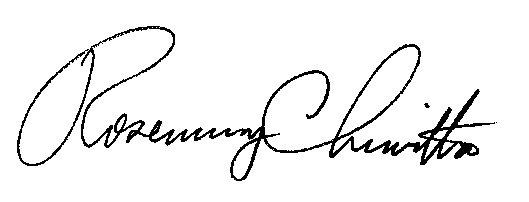 							Rosemary Chiavetta  							Secretary Enclosure cc:  Kenneth Shaffer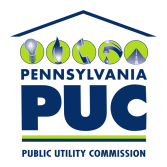 COMMONWEALTH OF PENNSYLVANIAPENNSYLVANIA PUBLIC UTILITY COMMISSION400 NORTH STREET, HARRISBURG, PA 17120IN REPLY PLEASE REFER TO OUR FILE